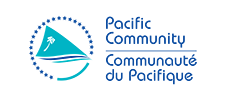 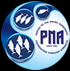 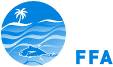 Data Collection Committee Longline Electronic Monitoring Compliance Data and Transhipment Standards Workshoponline18-20 November 2020Meeting hours:  10am – 2:30 pm Solomon Islands/New Caledonia/UTC +11 hours (30 minute break) PROVISIONAL ANNOTATED AGENDAPRELIMINARIES Appointment of rapporteursAdoption of the agendaOpening remarks Meeting will focus on the progress of the strategic plan, progress to develop MCS data and process standards, and consideration of minimum data standards (transhipment).Brief recap on status of EM LL minimum data fieldsA quick revision of the agreed minimum data fields from Meeting for theReview of Longline Electronic Monitoring (EM) Data FieldsComparison of DCC EM LL fields and fields being collectedSPC will present the outcomes of a survey/workshop with EM programmes to ascertain the fields that are currently being collected using EM, this list will be compared with the recommended EM fields.EM LL minimum Compliance data fieldsReview of proposed compliance categoriesFFA will have reviewed the suggested draft compliance categories from EM LL Data Fields meeting and amended as a table.EM LL Additional Data Fields for Compliance Revisit survey outcomes from EM LL Policy meeting on compliance priorities Gaps and discuss. Expected outcome : recommendation to update draft EM LL data fields, if required.Agreement of a way forward with EM LL minimum Compliance data fieldsDiscussions to propose necessary fields under compliance categoriesEM LL POLICY OUTCOMES Development/review of TORs for work related to developing SSPs  (including pre-work through FFA and SPC meetings)The Regional Longline Fisheries EM Policy provides a list of activities for SPC, FFA and PNAO in their support of the development of technical aspects of the development of a LL EM programme as institutional roles responsibilities and relationships. The LL EM Policy Workplan 2020-2021 Tasks will be used to focus discussions.Equipment standardsUsing existing knowledge and available resource material, compile a list of requirements to be considered in the TORs for a consultancy to develop draft EM LL equipment standards. Analysis rate guidelines and protocol standardOptimal analysis rate for compliance and science will be discussedEM Quality Assurance StandardsDraft process standards were raised in the Second EM standards workshop (2017). These could be discussed and draft processes documented.Compile a list of requirements to be considered in the TORs for a consultancy to develop draft EM LL quality assurance technical standards (Standards, Specifications and Procedures).Training standardsThe current PIRFO competency standards and the way forward for developing curricula etc.Who does what ?  (consultant ??) The way forward and allocation of roles based on the LL EM Policy Workplan 2020-2021. Needs and TORs for any consultancies determined.LL Transhipment Data standardsMinimum data fields A summary of proposed data fields based Brogan’s (2020) and Heberer’s (2020) reports as a Working Paper with table of proposed data fields to work through.  DCC to review, comment and revise if necessary.  Expected outcome: agreed DCC LL transhipment data fields.Coverage protocols – (there is 100% already)Training StandardsProposed draft competencies for the PIRFO transhipment qualification were produced by Blaha and Whitaker (2020). These are yet to be adopted by PIRFO CMC. Training requirements will be discussed briefly in light of the data requirementsDCC Strategy – 2021-2025	Review of the DCC strategy for the next 5 years		Recommended DocumentsDCC, (2020) Report of the Data Collection Committee (DCC) Meeting for the Review of Longline Electronic Monitoring (EM) Data Fields 4–6 FebruaryFFA. (2019) Longline Electronic Monitoring (EM) Planning Workshop, SUMMARY REPORT. 16–18 October 2019SPC/FFA (2017) Report Second Regional Electronic Monitoring Process Standards WorkshopBrogan, D. (2020) Standardised Monitoring Procedures for Longline Transhipments in the WCPFCHeberer, C. (2020).  Electronic Monitoring on Transshipment Vessels Operating in the Western and Central Pacific Ocean Longline Tuna Fishery.Blaha, F. and K. Whitaker (2020). Development of Draft Competency Standards to Cover Observer Monitoring of Unloading/Transhipment in Port and at Sea.